ГОСУДАРСТВЕННОЕ БЮДЖЕТНОЕ ОБЩЕОБРАЗОВАТЕЛЬНОЕ УЧРЕЖДЕНИЕСАМАРСКОЙ ОБЛАСТИ ОСНОВНАЯ ОБЩЕОБРАЗОВАТЕЛЬНАЯ ШКОЛА № 21 ИМЕНИГЕРОЯ СОВЕТСТКОГО СОЮЗА Е.А. НИКОНОВА  ГОРОДА НОВОКУЙБЫШЕВСКА ГОРОДСКОГО ОКРУГА НОВОКУЙБЫШЕВСК САМАРСКОЙ ОБЛАСТИ(ГБОУ ООШ № .Новокуйбышевска)Календарно-тематическое планированиепо физической культуре2018/2019 уч.г.Место предмета в учебном планеСогласно учебному плану ГБОУ ООШ №21 на 2018 – 2019 учебный год на изучение предмета «Физическая культура» в 4 классе отводится __3__ учебных часа в неделю и того __102____ часа в год. По Программе Физического воспитания в кмплексе «Школа XXI века» на изучение предмета «Физическая культура» отводится _3___ учебных часа в неделю и того __102____ часа в год, в соответствии Сан Пин.Учебный процесс в ГБОУ ООШ №21 осуществляется по триместрам, поэтому изучение предмета «Физическая культура» в 4 классе будет проходить в следующем режиме:Рабочая программа по предмету «Физическая культура» рассчитана на _102__ учебный час, в том числе для проведения:Тематическое планирование уроков физической культуры 4 классаПрыжки(3ч)Метание(3ч)Кроссовая подготовка (6ч)Умениевнимательноотноситьсксобственнымпережива ниям и пережива ниям других , нравствен ному содержан ию поступковОцениватьправильностьвыполнениядействийГимнастик(18ч)Акробатик(6ч)Формиро вание познавательного интереса, умение оказать первую помощь себе и товарища мУмениепониматьпредставленнуюинформацив видетекстаУмениеучавствовать в вколлективномобсуждениипроблемы,умениесотрудничать стоварищами и привыполнениизаданий устанавли вать и соблюдать очередносОрганизовы вать свое рабочее место,Осуществля ть контрольформесличениясвоейработы с заданным эталономЛыжная подготовка (15ч)товарища	работумиЛегкая атлетикаХодьба и бег (4ч)Прыжки (4ч)ФормироФормиро вание познавате льногоинтереса,умениевнимательноотноситьсксобственнымпережива ниям и пережива ниям других, умение адекватно восприни мать оценку учителяУмениеМетание(3ч)Материально-техническое обеспечение учебного предметаФизическая культура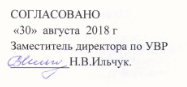 По программеПланируемоеТема разделаПо программеколичество№Тема раздела(часов)количество№(часов)часовп/пчасовп/п1.Легкая атлетика28282.Гимнастика18183.Подвижные игры18184.Лыжи15155.Подвижные игры на основе баскетбола24246.ИТОГО102102ПредметКоличество часов вКоличество часов вКоличество часов внеделютриместртриместргодIIIIIIФизическая культура 4 класс3303339102Вид работыФизическая культураФизическая культураФизическая культуратриместргодIIIIIIТеория1113Практика28313796Экскурсии1113Итого303339102изучениеизучениеПримернПримернПримернизучениеТемы урокаизучениеая датаая датаПланируемые результатыПланируемые результатыПланируемые результатыПланируемые результатыТемы урокаая датаая датаПланируемые результатыПланируемые результатыПланируемые результатыПланируемые результатыТемы урокапроведенпроведенпроведенПланируемые результатыПланируемые результатыПланируемые результатыПланируемые результатыпроведенпроведенпроведения урокаия урокаия урока№НазваниеКоличествочасовнатемыКоличествочасовнаПримернаядатаХарактеристикКоммуникативныеУУДРегулятивныеУУД№НазваниеКоличествочасовнатемы№урокаКоличествочасовнатриместрПримернаядатаа деятельностиЛичностныеУУДПознавательныеУУДКоммуникативныеУУДРегулятивныеУУДп /разделаКоличествочасовнатемы№урокаКоличествочасовнатриместрПримернаядатаа деятельностиЛичностныеУУДПознавательныеУУДКоммуникативныеУУДРегулятивныеУУДп /разделаа деятельностип /разделаученикапили темыученикапили темыНазвание1Легкая11Ходьба с изменением длины и1103.09.1Уметь правильноФормироУмениеУмениеФормируетсатлетика.0частоты шагов. Бег с3выполнятьваниепониматьсотрудничя понятие озаданным темпом и скоро-основные движенияпознаватеинформацюать создоровье,стью. Бег на скорость вв ходьбе и беге,льногопредставлесверстникпредставленХодьба изаданном коридоре. Играбегать синтереса.нную вами иие оХодьба и«Смена сторон». ВстречнаямаксимальнойУмениевиде текста,взрослымздоровомбег 4ч«Смена сторон». ВстречнаямаксимальнойУмениевиде текста,взрослымздоровомбег 4чэстафета». Развитиескоростью 60м.следить исхем,дляобразеэстафета». Развитиескоростью 60м.следить исхем,дляобразескоростных способностей.беречьрисунковреализацижизни.Комплексы упражнений насвоеиразвитие физических качеств.здоровьепроектнойИнструктаж по ТБ.деятельно2Бег на скорость 30, 60м.1104.09.1Уметь пробегатьсти.Встречная эстафета.дистанцию с. Игра «Кот и мыши».3максимальнойРазвитие скоростныхскоростью 30, 60м.способностей. Комплексыупражнений на развитиефизических качеств.3Бег на скорость 30, 60м.1106.09.1Уметь пробегатьКруговая эстафета. Игра3дистанцию с«Невод». Развитие скоростныхмаксимальнойспособностей.скоростью 30, 60м.4Бег на скорость 30, 60м.Встречнаяэстафета. Игра «Кот и мыши».Развитие скоростныхспособностей. Комплексыупражнений на развитиефизических качеств.5. Прыжки в длину по1110.09.1Уметь правильнозаданным ориентирам.3выполнятьТройной прыжок с места.движения вКомплексы упражнений напрыжках.развитие скоростно-силовыхкачеств.6Прыжок в длину с разбега на1111.09.1Уметь правильноточность приземления. Игра3выполнять«Зайцы в огороде». Развитиедвижения вскоростно-силовыхпрыжках.способностей.7Прыжок в длину, способом1113.09.1Уметь правильносогнув ноги.3выполнятьТройной прыжок с места.движения вИгра «Волк во рву». Развитиепрыжках.скоростно-силовых способ-ностей.8Бросок теннисного мяча на1117.09.1Уметь метать издальность3различныхна точность и на заданноеположений нарасстояние. Бросок в цель сдальность и в цель.расстояния 4-5м. Игра «Не-вод». Развитие скоростно-силовых способностей.9Бросок теннисного мяча на1118.09.1Уметь метать издальность на точность и на3различныхзаданное расстояние. Бросокположений нанабивного мяча. Иградальность и в цель.«Невод». Развитие скоростно-силовых способностей.1Бросок теннисного мяча на1120.09.1Уметь метать из0дальность на точность и на3различных0заданное расстояние. Бросок3положений нанабивного мяча. Иградальность и в цель.«Невод». Развитие скоростно-силовых способностей.11Равномерный бег 5 мин.1124.09.1Уметь бегать вЧередование бега и ходьбы3равномерном темпе(80м бег, 100м ходьба). Иградо 5 мин,«Салки на марше». Развитиечередовать ходьбу свыносливости. Комплексыбегом.упражнений на развитиевыносливости.12Равномерный бег 6 мин.1125.09.1Уметь бегать вЧередование бега и ходьбы3равномерном темпе(80м бег, 100м ходьба). Иградо 6 мин,«Салки на марше». Развитиечередовать ходьбу свыносливости.бегом.13Равномерный бег 7 мин.1127.09.1Уметь бегать вЧередование бега и ходьбы3равномерном темпеУмениеУмениепониматьУмениепониматьсотрудничинформацисотрудничинформациать сю в видеать сю в видетоварищатекста,товарищатекста,ми и приумениеми и приумениевыполненсравниватьвыполненсравниватьиипредметы ииипредметы изаданий вобъектызаданий вобъектыгруппегруппеустанавливать исоблюдатьочередностьдействий,корректносообщатьтоварищуобошибках(90м бег, 90м ходьба). Иградо 7 мин,«День и ночь». Развитиечередовать ходьбу свыносливости.бегом.14Равномерный бег 7 мин.1101.10.1Уметь бегать вЧередование бега и ходьбы3равномерном темпе(90м бег, 90м ходьба). Иградо 7 мин,«День и ночь». Развитиечередовать ходьбу свыносливости.бегом.15Равномерный бег 8 мин.1102.10.1Уметь бегать вЧередование бега и ходьбы3равномерном темпе(100м бег, 80м ходьба). Иградо 8 мин,«На буксире». Развитиечередовать ходьбу свыносливости.бегом.16Равномерный бег 8 мин.1104.10.1Уметь бегать вЧередование бега и ходьбы3равномерном темпе(100м бег, 80м ходьба). Иградо 8 мин,«На буксире». Развитиечередовать ходьбу свыносливости.бегом.17ОРУ. Кувырок вперед,1115.10.1Уметь выполнятькувырок назад. Выполнение3строевые команды,команд «Становись!»,акробатические«Равняйсь!», «Смирно!»,элементы«Вольно!». Ходьба по бревнураздельно и вбольшими  шагами  икомбинации.выпадами. Инструктаж по ТБ.18ОРУ. Мост с помощью и1116.10.1Уметь выполнятьсамостоятельно. Кувырок3строевые команды,назад  и перекат, стойка наакробатическиелопатках.   Выполнениеэлементыкоманд: «Становись!»,раздельно и в«Равняйсь!», «Смирно!»,комбинации.«Вольно!». Ходьба по бревнуна носках. Развитиекоординационныхтьспособностей. Игра «Чтодействийизменилось?».19ОРУ. Мост с помощью и1118.10.1Уметь выполнятьсамостоятельно Кувырок назад3строевые команды,и перекат, стойка на лопатках.акробатическиеВыполнение команд:элементы«Становись!», «Равняйсь!»,раздельно и в«Смирно!», «Вольно!».комбинации.Ходьба по бревну на носках.Развитие координационныхспособностей. Игра «Чтоизменилось?».20ОРУ. Мост с помощью и1122.10.1Уметь выполнятьсамостоятельно. Кувырок3строевые команды,назад  и перекат, стойка наакробатическиелопатках.   Выполнениеэлементыкоманд: «Становись!»,раздельно и в«Равняйсь!», «Смирно!»,комбинации.«Вольно!». Ходьба по бревнуна носках. Развитиекоординационныхспособностей. Игра «Чтоизменилось?».21ОРУ. Мост с помощью и1123.10.1Уметь выполнятьсамостоятельно Кувырок назад3строевые команды,и перекат, стойка на лопатках.акробатическиеВыполнение команд:элементы«Становись!», «Равняйсь!»,раздельно и в«Смирно!», «Вольно!».комбинации.Ходьба по бревну на носках.Развитие координационныхспособностей. Игра «Чтоизменилось?».22ОРУ. Мост с помощью и1125.10.1Уметь выполнятьсамостоятельно Кувырок назад3строевые команды,и перекат, стойка на лопатках.акробатическиеВыполнение команд:элементы«Становись!», «Равняйсь!»,раздельно и в«Смирно!», «Вольно!».комбинации.Ходьба по бревну на носках.Висы.Развитие координационныхСтроевыеспособностей. Игра «Чтоупражнениизменилось?».я23ОРУ с предметами. Вис1129.10.1Уметь выполнять(6ч)завесом, вис на согнутых3висы и упоры.руках, согнув ноги. Эстафеты.Игра «Посадка картофеля».Развитие силовых качеств.ОРУ с предметами. Вис1130.10.1Уметь выполнятьзавесом, вис на согнутых3висы и упоры.руках, согнув ноги. Эстафеты.Игра «Посадка картофеля».Развитие силовых качеств.24ОРУ с предметами. На1101.11.1Уметь выполнятьгимнастической стенке вис3висы и упоры.прогнувшись, поднимание ногв висе, подтягивание в висе.Эстафеты. Игра «Посадкакартофеля». Развитие силовыхкачеств.25ОРУ с предметами. Вис1105.11.1Уметь выполнятьзавесом, вис на согнутых3висы и упоры.руках, согнув ноги. Эстафеты.Игра «Посадка картофеля».Развитие силовых качеств.26ОРУ с предметами. На1106.11.1Уметь выполнятьгимнастической стенке вис3висы и упоры.прогнувшись, поднимание ногв висе, подтягивание в висе.Эстафеты. Игра «Посадкакартофеля». Развитие силовыхкачеств.27ОРУ с предметами. На1108.11.1Уметь выполнятьгимнастической стенке вис3висы и упоры,прогнувшись, поднимание ногподтягивание вв висе, подтягивание в висе.висеЭстафеты. Игра «Посадкакартофеля». Развитиесиловых качеств.2Опорный28ОРУ в движении. Лазание по1112.11.1Уметь лазать попрыжок.канату в три приема.3гимнастическойЛазание поПерелезание черезстенке, канату,канату (6ч)препятствие. Опорныйвыполнять опорныйпрыжок на горку матов.прыжок.Вскок в упор на коленях,соскок взмахом рук. Игра«Прокати быстрее мяч».Развитие скоростно-силовыхкачеств.29ОРУ в движении. Лазание по1113.11.1Уметь лазать поканату в три приема.3гимнастическойПерелезание черезстенке, канату,препятствие. Опорныйвыполнять опорныйпрыжок на горку матов.прыжок.Вскок в упор на коленях,соскок взмахом рук. Игра«Прокати быстрее мяч».Развитие скоростно-силовыхкачеств.30ОРУ в движении. Лазание по1115.11.1Уметь лазать поканату в три приема.3гимнастическойПерелезание черезстенке, канату,препятствие. Опорныйвыполнять опорныйпрыжок на горку матов.прыжок.Вскок в упор на коленях,соскок взмахом рук. Игра«Прокати быстрее мяч».Развитие скоростно-силовыхкачеств.31ОРУ в движении. Лазание по1226.11.1Уметь лазать поканату в три приема.3гимнастическойПерелезание черезстенке, канату,препятствие. Опорныйвыполнять опорныйпрыжок на горку матов.прыжок.Вскок в упор на коленях,соскок взмахом рук. Игра«Прокати быстрее мяч».Развитие скоростно-32ОРУ в движении. Лазание по1227.11.1Уметь лазать поканату в три приема.3гимнастическойПерелезание черезстенке, канату,препятствие. Опорныйвыполнять опорныйпрыжок на горку матов.прыжок.Вскок в упор на коленях,соскок взмахом рук. Игра«Прокати быстрее мяч».Развитие скоростно-силовыхкачеств.33ОРУ в движении. Лазание по1229.11.1Уметь лазать поканату в три приема.3гимнастическойПерелезание черезстенке, канату,препятствие. Опорныйвыполнять опорныйпрыжок на горку матов.прыжок.Вскок в упор на коленях,соскок взмахом рук. Игра«Прокати быстрее мяч».Развитие скоростно-силовыхкачеств.Подвижные34ОРУ. Игры: «Пустое место»,1203.12.1Уметь играть вигры (18ч)«Белые медведи». Развитие3подвижные игры сскоростно-силовых спо-бегом, прыжками,собностей.метаниями.ОРУ. Игры: «Пустое место»,1204.12.1Уметь играть в«Белые медведи». Развитие3подвижные игры сскоростно-силовых спо-бегом, прыжками,собностей.метаниями.36ОРУ. Игры: «Белые медведи»,1206.12.1Уметь играть в«Космонавты». Эстафеты с3подвижные игры собручами. Развитие ско-бегом, прыжками,ростно-силовых качествметаниями.37ОРУ. Игры: «Белые медведи»,1210.12.1Уметь играть в«Космонавты». Эстафеты с3подвижные игры собручами. Развитие ско-бегом, прыжками,ростно-силовых качеств.метаниями.38ОРУ. Игры: «Белые медведи»,1211.12.1Уметь играть в«Космонавты». Эстафеты с3подвижные игры собручами. Развитие ско-бегом, прыжками,ростно-силовых качествметаниями.39ОРУ. Игры: «Прыжки по1213.12.1Уметь играть вполосам», «Волк во рву».3подвижные игры сЭстафета «Веревочка подбегом, прыжками,ногами». Развитие скоростно-метаниями.силовых качеств.40ОРУ. Игры: «Прыжки по1217.12.1Уметь играть вФормироУмениеУмениеОрганизоваваниепониматьучавствовть своепознаватеинформацюать врабочеельногопредставлеколлективместо,интереса,нную вномоцениватьумениевиде текста,диалогеправильносвнимателсхем,(отвечатьтььнорисунковнавыполненияотноситьсвопросы,действий,я кзадаватьвноситьсобственнвопросы,необходимымуточнятьыепереживанепонятнодополненияниям ие) Умение,переживасотрудничисправлениниямать ся в своюсвоихтоварищаработутоварищемий,нравственномусодержансодержаниюпоступковполосам», «Волк во рву».3подвижные игры сЭстафета «Веревочка подбегом, прыжками,ногами». Развитие скоростно-метаниями.силовых качеств.41ОРУ. Игры: «Удочка», «Волк1218.12.1Уметь играть вво рву». Эстафета «Веревочка3подвижные игры спод ногами». Развитиебегом, прыжками,скоростно-силовых качеств.метаниями.42ОРУ. Игры: «Удочка», «Волк12Уметь играть вво рву». Эстафета «Веревочкаподвижные игры спод ногами». Развитиебегом, прыжками,скоростно-силовых качеств.метаниями.43ОРУ. Игры: «Удочка»,1220.12.1Уметь играть в«Мышеловка», «Невод».3подвижные игры сРазвитие скоростных качествбегом, прыжками,метаниями.44ОРУ. Игры: «Удочка», «Кто1224.12.1Уметь играть вдальше бросит», «Невод».3подвижные игры сРазвитие скоростных качеств.бегом, прыжками,метаниями.45ОРУ. Игры: «Удочка», «Кто1225.12.1Уметь играть вдальше бросит», «Невод».3подвижные игры сРазвитие скоростных качеств.бегом, прыжками,метаниями.46ОРУ. Игры: «Прыжки по1227.12.1Уметь играть вполосам», «Волк во рву».3подвижные игры сЭстафета «Веревочка подбегом, прыжками,ногами». Развитие скоростно-метаниями.силовых качеств.47ОРУ. Игры: «Удочка», «Волк1207.01.1Уметь играть вво рву». Эстафета «Веревочка4подвижные игры спод ногами». Развитиебегом, прыжками,скоростно-силовых качеств.метаниями.48ОРУ. Игры: «Удочка», «Волк1208.01.1Уметь играть вво рву». Эстафета «Веревочка4подвижные игры спод ногами». Развитиебегом, прыжками,скоростно-силовых качеств.метаниями.49ОРУ. Игры: «Удочка»,1210.01.1Уметь играть в«Мышеловка», «Невод».4подвижные игры сРазвитие скоростных качеств.бегом, прыжками,метаниями.50ОРУ. Игры: «Удочка», «Кто1214.01.1Уметь играть вдальше бросит», «Невод».3подвижные игры сРазвитие скоростных качеств.бегом, прыжками,метаниями.51ОРУ. Игры: «Удочка», «Кто1215.01.1Уметь играть вдальше бросит», «Невод».4подвижные игры сРазвитие скоростных качеств.бегом, прыжками,метаниями.52Инструктаж по ТБ. Переноска1217.01.1Уметь выполнятьи надевание лыж. Скользящий4скользящий шагшаг.53Инструктаж по ТБ. Переноска1221.01.1Уметь выполнятьи надевание лыж. Скользящий4скользящий шагшаг.54Скользящий шаг без палок.1222.01.1Уметь выполнятьПодъём «лесенкой». Спуск в4скользящий шаг,высокой стойкевыполнять подъем«лесенкой»,спускаться ввысокой стойке55Скользящий шаг с палками.1224.01.1Уметь выполнятьПодъём «ёлочкой». Спуск в4скользящий шаг снизкой стойке.палками,выполнять подъемУмениеУмениеУмениеФормируетсоказатьпониматьсотрудничя понятие опервуюинформациать сздоровье,помощью в видетоварищапредставленсебе итекстами и приие отоварищавыполненздоровомм, умениеииобразеадекватнозаданийжизни,восприниустанавлиоцениватьматьвать иправильносоценкусоблюдатьтьучителяочередносвыполнениятьдействийдействий«елочкой»,спускаться внизкой стойке56Попеременный двухшажный1228.01.1Уметьход без палок. Спуск с4передвигатьсяпологих склонов.двухшажнымходом без палок57Попеременный двухшажный1229.01.1Уметь спускаться сход без палок. Спуск с4пологих склоновпологих склонов.58Попеременный двухшажный1231.01.1Уметьход с палками. Торможение4передвигаться«плугом».двухшажнымходом с палками,тормозить«плугом»59Попеременный двухшажный1204.02.1Уметьход с палками. Прохождение4передвигатьсядистанции до 2км.двухшажнымходом с палками,60Попеременный двухшажный1205.02.1Уметьход с палками. Торможение4передвигаться«упором».двухшажнымходом с палками,тормозить«плугом»61Прохождение отрезков до1207.02.1Уметь50м на скорость . Подвижные4самостоятельноигры на лыжах.передвигаться налыжах62Повороты переступанием в1211.02.1Уметьдвижении. Прохождение4самостоятельнодистанции до 2,5км.передвигаться налыжах63Спуски и подъёмы. Игра «Кто1212.02.1Уметьдальше прокатиться».4самостоятельноспускаться иподниматься налыжах64Прохождение дистанции 1км1314.02.1Уметьна время.4самостоятельнопередвигаться налыжах65Игры и эстафеты на лыжах.1325.02.1Уметь4самостоятельнопередвигаться налыжах66Попеременный двухшажный1326.02.1УметьПодвижныеход с палками. Игры на4передвигатьсяПодвижныелыжах.двухшажнымигры находом с палкамиФормируеУмениеУмениеОрганизоваоснове67ОРУ. Ловля и передача мяча в1328.02.1Уметь владетьтсяпониматьучавствовть своебаскетболадвижении. Ведение мяча на4мячом: держание,понятие оинформациать врабочее(24ч)месте с изменением высотыпередачи наздоровье,юколлективместо,отскока. Игра «Гонка мячейрасстояние, ловля,представлпредставленомоцениватьпо кругу». Развитиеведение; играть вение онную вдиалогеправильноскоординационных способно-мини-баскетбол.здоровомвиде(отвечатьтьстей.образетекста,навыполнения68ОРУ. Ловля и передача мяча в1304.03.1Уметь владетьжизни,схем,вопросы,действий,движении. Ведение мяча на2мячом: держание,оцениватьрисунковзадаватьвноситьместе с изменением высотыпередачи направильнвопросы,необходимотскока. Игра «Гонка мячейрасстояние, ловля,остьуточнятьыепо кругу». Развитиеведение; играть ввыполненнепонятнодополнениякоординационных способно-мини-баскетбол.ияе) Умение,стей.действийсотрудничисправлени69ОРУ. Ловля и передача мяча в1305.03.1Уметь владетьать ся в своюдвижении. Ведение мяча с4мячом: держание,изменением направления ипередачи наскорости. Эстафеты. Играрасстояние, ловля,«Гонка мячей по кругу».ведение; играть вРазвитие координационныхмини-баскетбол.способностей.70ОРУ. Ловля и передача мяча в1307.03.1Уметь владетьдвижении. Ведение мяча с4мячом: держание,изменением направления ипередачи наскорости. Эстафеты. Играрасстояние, ловля,«Гонка мячей по кругу».ведение; играть вРазвитие координационныхмини-баскетбол.способностей.71ОРУ. Ловля и передача мяча в1311.03.1Уметь владетьдвижении. Ведение мяча с4мячом: держание,изменением направления ипередачи наскорости. Эстафеты. Играрасстояние, ловля,«Гонка мячей по кругу».ведение; играть вРазвитие координационныхмини-баскетбол.способностей.72ОРУ. Ловля и передача мяча в1312.03.1Уметь владетьдвижении. Ведение мяча4мячом: держание,правой и левой рукой в дви-передачи нажении. Эстафеты. Играрасстояние, ловля,«Овладей мячом». Развитиеведение; играть вкоординационныхмини-баскетбол.способностей.73ОРУ. Ловля и передача мяча в1314.03.1Уметь владетьдвижении. Ведение мяча4мячом: держание,правой и левой рукой в дви-передачи нажении. Эстафеты. Играрасстояние, ловля,«Овладей мячом». Развитиеведение; играть вкоординационныхмини-баскетбол.способностей.74ОРУ. Ловля и передача мяча в1318.03.1Уметь владетьдвижении. Ведение мяча4мячом: держание,правой и левой рукой в дви-передачи нажении. Эстафеты. Играрасстояние, ловля,«Овладей мячом». Развитиеведение; играть вкоординационныхмини-баскетбол.способностей.75ОРУ. Ловля и передача мяча в1319.03.1Уметь владетькругу Ведение мяча правой и4мячом: держание,левой рукой в движении.передачи наЭстафеты. Игра «Мяч ловцу».расстояние, ловля,Игра в мини-баскетбол.ведение; играть вРазвитие координационныхмини-баскетбол.способностей.76ОРУ. Ловля и передача мяча в1321.03.1Уметь владетькругу Ведение мяча правой и4мячом: держание,левой рукой в движении.передачи наЭстафеты. Игра «Мяч ловцу».расстояние, ловля,Игра в мини-баскетбол.ведение; играть вРазвитие координационныхмини-баскетбол.способностей.ОРУ. Ловля и передача мяча в1325.03.1Уметь владеть77кругу Ведение мяча правой и4мячом: держание,левой рукой в движении.передачи наЭстафеты. Игра «Мяч ловцу».расстояние, ловля,Игра в мини-баскетбол.ведение; играть вРазвитие координационныхмини-баскетбол.способностей.78ОРУ. Ловля и передача мяча в1326.03.1Уметь владетькругу Броски мяча в кольцо4мячом: держание,двумя руками от груди.передачи наЭстафеты. Игра «Снайперы».расстояние, ловля,Игра в мини-баскетбол.ведение; играть вРазвитие координационныхмини-баскетбол.способностей.79ОРУ. Ловля и передача мяча в1328.03.Уметь владеть79кругу Броски мяча в кольцо1314мячом: держание,кругу Броски мяча в кольцомячом: держание,двумя руками от груди.передачи наЭстафеты. Игра «Снайперы».расстояние, ловля,Игра в мини-баскетбол.ведение; играть вРазвитие координационныхмини-баскетбол.способностей.80ОРУ. Ловля и передача мяча в1301.04.1Уметь владетькругу Броски мяча в кольцо4мячом: держание,кругу Броски мяча в кольцо4передачи надвумя руками от груди.4передачи надвумя руками от груди.расстояние, ловля,Эстафеты. Игра «Снайперы».расстояние, ловля,Эстафеты. Игра «Снайперы».ведение; играть вИгра в мини-баскетбол.мини-баскетбол.Развитие координационныхспособностей.81ОРУ. Ловля и передача мяча в1302.04.1Уметь владетькругу Броски мяча в кольцо4мячом: держание,двумя руками от груди.передачи наЭстафеты. Игра «Снайперы».расстояние, ловля,Игра в мини-баскетбол.ведение; играть вРазвитие координационныхмини-баскетбол.способностей.82ОРУ. Ловля и передача мяча в1304.04.1Уметь владетьквадрате. Броски мяча в4мячом: держание,кольцо двумя руками отпередачи нагруди. Эстафеты с мячами.расстояние, ловля,Игра «Перестрелка». Игра введение; играть вмини-баскетбол. Развитиемини-баскетбол.координационныхспособностей.83ОРУ. Ловля и передача мяча в1315.04.1Уметь владетьквадрате. Броски мяча в4мячом: держание,кольцо двумя руками отпередачи нагруди. Эстафеты с мячами.расстояние, ловля,Игра «Перестрелка». Игра введение; играть вмини-баскетбол. Развитиемини-баскетбол.координационныхспособностей.84ОРУ. Ловля и передача мяча в1316.04.1Уметь владетьдвижении. Ведение мяча с4.мячом: держание,изменением направления ипередачи наскорости. Эстафеты. Играрасстояние, ловля,«Гонка мячей по кругу».ведение; играть вРазвитие координационныхмини-баскетбол.способностей.85ОРУ. Ловля и передача мяча в1318.04.1Уметь владетьдвижении. Ведение мяча с4мячом: держание,изменением направления ипередачи наскорости. Эстафеты. Играрасстояние, ловля,«Гонка мячей по кругу».ведение; играть вРазвитие координационныхмини-баскетбол.способностей.86ОРУ. Ловля и передача мяча в1322.04.1Уметь владетьдвижении. Ведение мяча4мячом: держание,правой и левой рукой в дви-передачи нажении. Эстафеты. Играрасстояние, ловля,«Овладей мячом». Развитиеведение; играть вкоординационныхмини-баскетбол.способностей.ОРУ. Ловля и передача мяча в1323.04.1Уметь владеть87движении. Ведение мяча4мячом: держание,правой и левой рукой в дви-передачи нажении. Эстафеты. Играрасстояние, ловля,«Овладей мячом». Развитиеведение; играть вкоординационныхмини-баскетбол.способностей.88ОРУ. Ловля и передача мяча в1325.04.1Уметь владетьдвижении. Ведение мяча4мячом: держание,правой и левой рукой в дви-передачи нажении. Эстафеты. Играрасстояние, ловля,«Овладей мячом». Развитиеведение; играть вкоординационныхмини-баскетбол.способностей.89ОРУ. Ловля и передача мяча в1329.04.1Уметь владетькругу Ведение мяча правой и4мячом: держание,левой рукой в движении.передачи наЭстафеты. Игра «Мяч ловцу».расстояние, ловля,Игра в мини-баскетбол.ведение; играть вРазвитие координационныхмини-баскетбол.способностей.90ОРУ. Ловля и передача мяча в1330.04.1Уметь владетькругу Ведение мяча правой и4мячом: держание,левой рукой в движении.передачи наЭстафеты. Игра «Мяч ловцу».расстояние, ловля,Игра в мини-баскетбол.ведение; играть вРазвитие координационныхмини-баскетбол.способностей.91ОРУ. Ловля и передача мяча в1302.05.1Уметь владетьквадрате. Броски мяча в4мячом: держание,кольцо двумя руками отпередачи нагруди. Эстафеты с мячами.расстояние, ловля,Игра «Перестрелка». Игра введение; играть вмини-баскетбол. Развитиемини-баскетбол.координационныхспособностей.92Бег на скорость 30, 60м.1306.05.1Уметь правильноВстречная эстафета. Игра4выполнять«Кот и мыши». Развитиеосновные движенияскоростных способностей.в ходьбе и беге,Эмоции и регулирование их вбегать спроцессе выполнения физиче-максимальнойских упражнений.скоростью 30, 60м.93Бег на скорость 30, 60м.1307.05.1Уметь правильноВстречная эстафета. Игра4выполнять«Кот и мыши». Развитиеосновные движенияскоростных способностей.в ходьбе и беге,Эмоции и регулирование их вбегать спроцессе выполнения физиче-максимальнойских упражнений.скоростью 30, 60м.94Бег на скорость 30, 60м.1309.05.1Уметь правильноВстречная эстафета. Игра4выполнять«Кот и мыши». Развитиеосновные движенияскоростных способностей.в ходьбе и беге,Эмоции и регулирование их вбегать спроцессе выполнения физиче-максимальнойских упражнений.скоростью 30, 60м.95Бег на результат 30, 60м.1313.05.1Уметь правильноКруговая эстафета. Игра4выполнять«Невод». Развитиеосновные движенияскоростных способностей.в ходьбе и беге,бегать смаксимальнойскоростью 30, 60м.96Прыжок в длину, способом1314.05.1Уметь правильносогнув ноги. Тройной прыжок4выполнятьс места. Игра «Волк во рву».движения вРазвитие скоростно-силовыхпрыжках, правиль-способностей. Тестированиено приземляться.УмениеУмениеУмениеУмениеУмениеоцениватьсравниватьУмениеоцениватьсравниватьучавствовправильноспредметы иучавствовправильноспредметы иать втьобъекты,ать втьобъекты,коллективвыполнениягруппироваколлективвыполнениягруппированомдействий,ть иномдействий,ть иобсужденисправлятьклассифицобсужденисправлятьклассифициисвоюироватьиисвоюироватьпроблемы,работу,предметы,проблемы,работу,предметы,умениеесли онаобъекты наумениеесли онаобъекты насотрудничрасходитсяосновесотрудничрасходитсяосновеать сс образцомсущественать сс образцомсуществентоварищаныхтоварищаныхмипризнаковмипризнаковфизических качеств.97Прыжок в высоту с прямого1316.05.1Уметь правильноразбега. Игра «Волк во рву».4выполнятьРазвитие скоростно-силовыхдвижения вспособностей.прыжках, правиль-но приземляться.98Прыжок в длину, способом1320.05.1Уметь правильносогнув ноги. Тройной прыжок4выполнятьс места. Игра «Волк во рву».движения вРазвитие скоростно-силовыхпрыжках, правиль-способностей. Тестированиено приземляться.физических качеств.99Прыжок в высоту с прямого1321.05.1Уметь метать изразбега. Игра «Волк во рву».4различныхРазвитие скоростно-силовых4различныхРазвитие скоростно-силовых4положений наспособностей.положений наспособностей.дальность и в цель.дальность и в цель.100Бросок теннисного мяча на1323.05.1Уметь метать издальность на точность и на4различныхзаданное расстояние. Бросок вположений нацель с расстояния 4-5м. Иградальность и в цель.«Невод». Развитие скоростно-силовых способностей.101Бросок теннисного мяча на1327.05.1Уметь метать издальность на точность и на4различныхзаданное расстояние. Бросокположений нанабивного мяча. Иградальность и в цель.«Невод». Развитие скоростно-силовых способностей.102Бросок мяча в1328.05.1Уметь метать изгоризонтальную цель. Бросок4различныхмяча на дальность. Играположений на«Гуси-лебеди». Развитиедальность и в цель.скоростно-силовых качеств.Наименование объектов и средств материально-КоличествоПримечаниетехнического обеспеченияБиблиотечный фонд (книгопечатная продукция)Библиотечный фонд (книгопечатная продукция)Библиотечный фонд (книгопечатная продукция)Библиотечный фонд (книгопечатная продукция)Образовательные программыДЖурнал «Физическая культура в школе»ДВ составе библиотечного фондаУчебно-методические пособия, рекомендацииДСтандарт основного общего образования по физическойДкультуреТехнические средства обученияТехнические средства обученияТехнические средства обученияМегафонДУчебно-практическое оборудованиеУчебно-практическое оборудованиеУчебно-практическое оборудованиеУчебно-практическое оборудованиеСтенка гимнастическаяГКозел гимнастическийГКанат для лазанья с механизмом крепленияГМост гимнастический подкиднойГСкамейка гимнастическая жесткаяГМаты гимнастическиеГМяч набивной (1кг, 2кг, 3кг)ГМяч малый ( теннисный)ГСкакалка гимнастическаяГОбруч гимнастическийГДорожка разметочная для прыжков в длину с местаГЩиты баскетбольные навесные с кольцами и сеткойГМячи баскетбольныеГСтойки волейбольные универсальныеДСетка волейбольнаяДМячи волейбольныеГМячи футбольныеГКомпрессор для накачивания мячейДАптечка медицинскаяДСпортивный зал игровойС раздевалками для мальчиков и девочекЗоны рекреацииДля проведения динамических пауз (перемен)Кабинет учителейВключает в себя рабочий стол, стулья, книжныеполки, шкаф для одеждыПодсобное помещение для хранения инвентаря иВключает в себя стеллажиоборудованияДЛегкоатлетическая дорожкаДИгровое поле для футболаДГимнастический городокДС небольшими отлогими склонамиЛыжная трасса